11.Hafta 27-28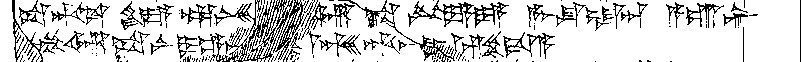 27 SA DISTAR GASAN-YA ka-ni-es-[(su-u-wa)]ar SA SES-YA-ya a-as-su-la-an a-ú-ir28 nu-mu ar-sa-ni-e-e[(r nu-m)]u mDSIN-DU-as DUM mZi-da-a